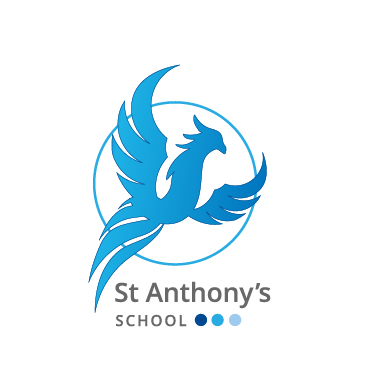 ST. ANTHONY’S SCHOOL DEVELOPMENT PLAN2022-2023Priority ASchool Lead RP/Antony CurryGovernors P Warnecke/L SamsonQuality of Education Priority BSchool Lead Abi CransonGovernors E Geddes/D BrandonBehaviour and AttitudesPriority CSchool Lead Antony CurryGovernor K CooperPersonal Development Priority DSchool Lead RP/S BordaGovernors P Warnecke/C KellyEnhance School Site Priority ESchool Lead Abi Cranson/K PhippinGovernor L SamsonEnhance Safeguarding Systems and Processes  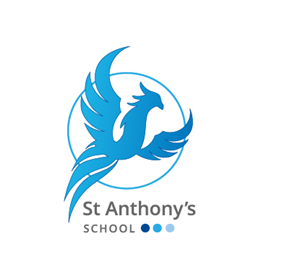 St Anthony’s Schoolschool self evaluation 2022-23St Anthony’s Schoolschool self evaluation 2022-23St Anthony’s Schoolschool self evaluation 2022-23St Anthony’s Schoolschool self evaluation 2022-23St Anthony’s Schoolschool self evaluation 2022-23St Anthony’s Schoolschool self evaluation 2022-23St Anthony’s Schoolschool self evaluation 2022-23Most recent Ofsted Grade: Good  Date of last inspection 2nd July 2019Most recent Ofsted Grade: Good  Date of last inspection 2nd July 2019Most recent Ofsted Grade: Good  Date of last inspection 2nd July 2019Most recent Ofsted Grade: Good  Date of last inspection 2nd July 2019Most recent Ofsted Grade: Good  Date of last inspection 2nd July 2019Most recent Ofsted Grade: Good  Date of last inspection 2nd July 2019Most recent Ofsted Grade: Good  Date of last inspection 2nd July 2019Most recent Ofsted Grade: Good  Date of last inspection 2nd July 2019Areas to improveAreas to improveAreas to improveAreas to improveProgressProgressProgressProgressLeaders and those responsible for governance should ensure that: • Middle leaders develop their expertise, thereby enabling them to drive improvements in teaching and learning in the areas for which they are responsible • In mathematics there is timely, appropriate challenge so that the most able pupils make stronger progress. Leaders and those responsible for governance should ensure that: • Middle leaders develop their expertise, thereby enabling them to drive improvements in teaching and learning in the areas for which they are responsible • In mathematics there is timely, appropriate challenge so that the most able pupils make stronger progress. Leaders and those responsible for governance should ensure that: • Middle leaders develop their expertise, thereby enabling them to drive improvements in teaching and learning in the areas for which they are responsible • In mathematics there is timely, appropriate challenge so that the most able pupils make stronger progress. Leaders and those responsible for governance should ensure that: • Middle leaders develop their expertise, thereby enabling them to drive improvements in teaching and learning in the areas for which they are responsible • In mathematics there is timely, appropriate challenge so that the most able pupils make stronger progress. The areas for improvement have been addressed since the inspection.We have extended Senior Leadership Team meetings each term.  These are held to ensure that that the school’s vision is clear to senior staff and curriculum leaders and the school development plan is developed/informed by all. There is clarity for staff and clear lines of accountability for curriculum areasCurriculum leads have reviewed the OfSTED framework and have developed responses if asked about the Intent, Implementation and Impact of their work, responses are based on feedback from other Ksent schools and other sources.  This remains a focus when we are again able to have peer-to-peer reviews.Curriculum leaders provide training to teaching staff at department meetingsP Stewart SIP The Education People provided training sessions , SLT about OfSTED prep and the information needed for the initial 90 minute phone call and one to Curriculum Leaders and Subject Specialists about Deep DiveAppropriate challenge for most able in maths:The curriculum has been designed to ensure opportunities for mastery are frequent and varied. Pupils who make more rapid progress in skills and knowledge can move on to a range of learning opportunities that are designed to support the embedding of these in long term memory.Mastery and applied maths experiences are provided for all pupils. They are differentiated to ensure more able continue to derive enjoyment and challenge from them.Progress is looked at in the round. Progression towards the end point of entry-level qualifications is considered. Of equal importance is the acquisition of skills and knowledge that will provide learners with useful skills in adult life.The areas for improvement have been addressed since the inspection.We have extended Senior Leadership Team meetings each term.  These are held to ensure that that the school’s vision is clear to senior staff and curriculum leaders and the school development plan is developed/informed by all. There is clarity for staff and clear lines of accountability for curriculum areasCurriculum leads have reviewed the OfSTED framework and have developed responses if asked about the Intent, Implementation and Impact of their work, responses are based on feedback from other Ksent schools and other sources.  This remains a focus when we are again able to have peer-to-peer reviews.Curriculum leaders provide training to teaching staff at department meetingsP Stewart SIP The Education People provided training sessions , SLT about OfSTED prep and the information needed for the initial 90 minute phone call and one to Curriculum Leaders and Subject Specialists about Deep DiveAppropriate challenge for most able in maths:The curriculum has been designed to ensure opportunities for mastery are frequent and varied. Pupils who make more rapid progress in skills and knowledge can move on to a range of learning opportunities that are designed to support the embedding of these in long term memory.Mastery and applied maths experiences are provided for all pupils. They are differentiated to ensure more able continue to derive enjoyment and challenge from them.Progress is looked at in the round. Progression towards the end point of entry-level qualifications is considered. Of equal importance is the acquisition of skills and knowledge that will provide learners with useful skills in adult life.The areas for improvement have been addressed since the inspection.We have extended Senior Leadership Team meetings each term.  These are held to ensure that that the school’s vision is clear to senior staff and curriculum leaders and the school development plan is developed/informed by all. There is clarity for staff and clear lines of accountability for curriculum areasCurriculum leads have reviewed the OfSTED framework and have developed responses if asked about the Intent, Implementation and Impact of their work, responses are based on feedback from other Ksent schools and other sources.  This remains a focus when we are again able to have peer-to-peer reviews.Curriculum leaders provide training to teaching staff at department meetingsP Stewart SIP The Education People provided training sessions , SLT about OfSTED prep and the information needed for the initial 90 minute phone call and one to Curriculum Leaders and Subject Specialists about Deep DiveAppropriate challenge for most able in maths:The curriculum has been designed to ensure opportunities for mastery are frequent and varied. Pupils who make more rapid progress in skills and knowledge can move on to a range of learning opportunities that are designed to support the embedding of these in long term memory.Mastery and applied maths experiences are provided for all pupils. They are differentiated to ensure more able continue to derive enjoyment and challenge from them.Progress is looked at in the round. Progression towards the end point of entry-level qualifications is considered. Of equal importance is the acquisition of skills and knowledge that will provide learners with useful skills in adult life.The areas for improvement have been addressed since the inspection.We have extended Senior Leadership Team meetings each term.  These are held to ensure that that the school’s vision is clear to senior staff and curriculum leaders and the school development plan is developed/informed by all. There is clarity for staff and clear lines of accountability for curriculum areasCurriculum leads have reviewed the OfSTED framework and have developed responses if asked about the Intent, Implementation and Impact of their work, responses are based on feedback from other Ksent schools and other sources.  This remains a focus when we are again able to have peer-to-peer reviews.Curriculum leaders provide training to teaching staff at department meetingsP Stewart SIP The Education People provided training sessions , SLT about OfSTED prep and the information needed for the initial 90 minute phone call and one to Curriculum Leaders and Subject Specialists about Deep DiveAppropriate challenge for most able in maths:The curriculum has been designed to ensure opportunities for mastery are frequent and varied. Pupils who make more rapid progress in skills and knowledge can move on to a range of learning opportunities that are designed to support the embedding of these in long term memory.Mastery and applied maths experiences are provided for all pupils. They are differentiated to ensure more able continue to derive enjoyment and challenge from them.Progress is looked at in the round. Progression towards the end point of entry-level qualifications is considered. Of equal importance is the acquisition of skills and knowledge that will provide learners with useful skills in adult life.School Context Term 1School Context Term 1School Context Term 1School Context Term 1School Context Term 1School Context Term 1School Context Term 1School Context Term 1School Context Term 1Number of students on roll Number of students on roll Number of students on roll  107Number of students eligible for Pupil Premium PercentageNumber of students eligible for Pupil Premium Percentage8983.2%Number of students with EHCP Percentage107100%Number Male  PercentageNumber Male  PercentageNumber Male  Percentage9589%Number of students entitled to FSMPercentageNumber of students entitled to FSMPercentage7671%Number of new students since September 2022 Percentage of roll1211%Number Female PercentageNumber Female PercentageNumber Female Percentage1211%Number of Children in Care PercentageNumber of Children in Care Percentage1110%Number of pupils who have had/continue to have any outside agency InvolvementPercentage22%Indices of Deprivation Thanet district (latest data available 2019)Indices of Deprivation Thanet district (latest data available 2019)Indices of Deprivation Thanet district (latest data available 2019)HighestLevel amongst Ksent SchoolsNumber of students who have had/continue to have Social Services involvementPercentageNumber of students who have had/continue to have Social Services involvementPercentage1312%Number of students who have had/continue to have Early Help involvementPercentage55 %Pupil progress at Pupil progress at Pupil progress at Pupil progress at Pupil progress at Pupil progress at Pupil progress at Pupil progress at Pupil progress at Intake information percentage of students with low attainment in EnglishIntake information percentage of students with low attainment in EnglishIntake information percentage of students with low attainment in English100%Percentage of students with middle attainment in EnglishPercentage of students with middle attainment in English0%Percentage of students with high attainment in English0%Intake information percentage of students with low attainment in MathsIntake information percentage of students with low attainment in MathsIntake information percentage of students with low attainment in Maths100%Percentage of students with middle attainment in MathsPercentage of students with middle attainment in Maths0%Percentage of students with high attainment in Maths0%Percentage of students on track to make expected progress in English (from teacher assessed baseline)Percentage of students on track to make expected progress in English (from teacher assessed baseline)Percentage of students on track to make expected progress in English (from teacher assessed baseline)95%Percentage of students on track to make expected progress in Maths (from teacher assessed baseline)Percentage of students on track to make expected progress in Maths (from teacher assessed baseline)95%We are already aware that pupils are working below expected standards when they arrive. All pupils are assessed precisely in reading, writing and maths on intake. This determines their curriculum and they are set on a path towards entry level qualifications by KS4. Progress is measured quantitatively using St Anthony’s attainment stages and qualitatively against mastery criteria that ensure skills and knowledge are fixed in long term memory. This ensures pupils are always ready for the next stage of learning.We are already aware that pupils are working below expected standards when they arrive. All pupils are assessed precisely in reading, writing and maths on intake. This determines their curriculum and they are set on a path towards entry level qualifications by KS4. Progress is measured quantitatively using St Anthony’s attainment stages and qualitatively against mastery criteria that ensure skills and knowledge are fixed in long term memory. This ensures pupils are always ready for the next stage of learning.We are already aware that pupils are working below expected standards when they arrive. All pupils are assessed precisely in reading, writing and maths on intake. This determines their curriculum and they are set on a path towards entry level qualifications by KS4. Progress is measured quantitatively using St Anthony’s attainment stages and qualitatively against mastery criteria that ensure skills and knowledge are fixed in long term memory. This ensures pupils are always ready for the next stage of learning.We are already aware that pupils are working below expected standards when they arrive. All pupils are assessed precisely in reading, writing and maths on intake. This determines their curriculum and they are set on a path towards entry level qualifications by KS4. Progress is measured quantitatively using St Anthony’s attainment stages and qualitatively against mastery criteria that ensure skills and knowledge are fixed in long term memory. This ensures pupils are always ready for the next stage of learning.We are already aware that pupils are working below expected standards when they arrive. All pupils are assessed precisely in reading, writing and maths on intake. This determines their curriculum and they are set on a path towards entry level qualifications by KS4. Progress is measured quantitatively using St Anthony’s attainment stages and qualitatively against mastery criteria that ensure skills and knowledge are fixed in long term memory. This ensures pupils are always ready for the next stage of learning.We are already aware that pupils are working below expected standards when they arrive. All pupils are assessed precisely in reading, writing and maths on intake. This determines their curriculum and they are set on a path towards entry level qualifications by KS4. Progress is measured quantitatively using St Anthony’s attainment stages and qualitatively against mastery criteria that ensure skills and knowledge are fixed in long term memory. This ensures pupils are always ready for the next stage of learning.We are already aware that pupils are working below expected standards when they arrive. All pupils are assessed precisely in reading, writing and maths on intake. This determines their curriculum and they are set on a path towards entry level qualifications by KS4. Progress is measured quantitatively using St Anthony’s attainment stages and qualitatively against mastery criteria that ensure skills and knowledge are fixed in long term memory. This ensures pupils are always ready for the next stage of learning.We are already aware that pupils are working below expected standards when they arrive. All pupils are assessed precisely in reading, writing and maths on intake. This determines their curriculum and they are set on a path towards entry level qualifications by KS4. Progress is measured quantitatively using St Anthony’s attainment stages and qualitatively against mastery criteria that ensure skills and knowledge are fixed in long term memory. This ensures pupils are always ready for the next stage of learning.We are already aware that pupils are working below expected standards when they arrive. All pupils are assessed precisely in reading, writing and maths on intake. This determines their curriculum and they are set on a path towards entry level qualifications by KS4. Progress is measured quantitatively using St Anthony’s attainment stages and qualitatively against mastery criteria that ensure skills and knowledge are fixed in long term memory. This ensures pupils are always ready for the next stage of learning.Percentage of 2021/22 year 11 leavers maintaining positive destination at November 2022Percentage of 2021/22 year 11 leavers maintaining positive destination at November 2022Percentage of 2021/22 year 11 leavers maintaining positive destination at November 202214/1688%Percentage of 2020/21 year 11 leavers maintaining positive destination at November 2022Percentage of 2020/21 year 11 leavers maintaining positive destination at November 202210/10100%Behaviour & AttendanceBehaviour & AttendanceBehaviour & AttendanceBehaviour & AttendanceBehaviour & AttendanceBehaviour & AttendanceBehaviour & AttendanceBehaviour & AttendanceBehaviour & AttendancePercentage of pupilsAbove 95% attendance (46/107)Above 90% attendance (62/107)Below 85% attendance (38/107)Percentage of pupilsAbove 95% attendance (46/107)Above 90% attendance (62/107)Below 85% attendance (38/107)Percentage of pupilsAbove 95% attendance (46/107)Above 90% attendance (62/107)Below 85% attendance (38/107)42.99%57.94%35.51%Attendance Term 1SchoolFocus GroupAttendance Term 1SchoolFocus Group83.20%83.42%Attendance Term 2SchoolFocus GroupAttendance Term 3Attendance Term 3Attendance Term 3Attendance Term 4Attendance Term 4Cumulative number Fixed Term SuspensionsTerm 1 – 3Term 23Teaching and LearningTeaching and LearningTeaching and LearningTeaching and LearningTeaching and LearningTeaching and LearningTeaching and LearningTeaching and LearningTeaching and LearningNumber of TeachersNumber of TeachersNumber of Teachers19Number of qualified teachersNumber of qualified teachers18Number of unqualified teachers1Number of teachers undertaking professional leadership qualifications.Number of teachers undertaking professional leadership qualifications.Number of teachers undertaking professional leadership qualifications.2Number of teachers undertaking trainingNumber of teachers undertaking training1Number of Kent Range StaffLSAs/PastoralVacancies – LSA and Admin43332 PRIORITY AST. ANTHONY’S SCHOOL DEVELOPMENT PLAN 2022-2023  ST. ANTHONY’S SCHOOL DEVELOPMENT PLAN 2022-2023  ST. ANTHONY’S SCHOOL DEVELOPMENT PLAN 2022-2023  ST. ANTHONY’S SCHOOL DEVELOPMENT PLAN 2022-2023  ST. ANTHONY’S SCHOOL DEVELOPMENT PLAN 2022-2023  ST. ANTHONY’S SCHOOL DEVELOPMENT PLAN 2022-2023  ST. ANTHONY’S SCHOOL DEVELOPMENT PLAN 2022-2023  Strategic ObjectiveStrategic ObjectiveArea of DevelopmentActionsRed Amber Green (RAG)ImpactTarget Date Proposed CostWhoMonitoringPRIORITY AQuality of Education AEC/RPGovernors PW/LSPRIORITY AQuality of Education AEC/RPGovernors PW/LSTo carry out a thorough curriculum review to ensure the offer is addressing the St Anthony’s curriculum intent. To the evidence base to devise an approach to T&L that is proven to improve retention of skills and knowledge.(Please refer to individual subject action plans for full details).Subject leaders redesign schemes of work so that they more closely fit the assessment frameworks.Schemes of work have increased emphasis on experiential, creative and cross curricula learning.CPD is planned and delivered to support teachers in the delivery of the new style of learning.Appropriate lessons, planned at the appropriate level for the class.Skills and knowledge is more effectively secured; pupils are better prepared for transition to KS4 and then to college.Teachers are well equipped to deliver new curriculumJuly 2022Curriculum leader coverSept 2022Ongoing supportSubject leadsSLTPRIORITY AQuality of Education AEC/RPGovernors PW/LSPRIORITY AQuality of Education AEC/RPGovernors PW/LSQuality assuranceFocused termly learning walksTerm 1 Class Environment/Time tableTerm 2Term 3Term 4Term 5Term 6Termly subject deep dives will be developed Individual teacher deep dives.Consistency and typicality are improvedAll staff are supported to understand and present a consistent message about the curriculum intentSupport for staff can be targetedW/C 19th Sept 2022Head and DHTCurriculum leads/DHTHTP Warnecke/Linda SamsonPRIORITY AQuality of Education AEC/RPGovernors PW/LSPRIORITY AQuality of Education AEC/RPGovernors PW/LS School games Mark/Inclusive Mark Improve the quantity and quality of sporting offers with other SEN schoolsSpeak to SGOApply for Gold Mark.Arrange a meeting with Inclusive Sport CEOApply for inclusive sportArrange for weekly sessions to take place with Inclusive sport coaches Meeting with local SEN school PE Staff. Develop on the calendar that was created. Attend planned sporting eventsPupils to have further options in sport and also sport interventionsAfter school club offer increased.Pupils are provided with  opportunities to socialise.Create new relationships with pupils outside of St Anthony’s community. Develop healthy competition through sport.Oct 22 £500July 22/Sept 23 £3500• Sept 22 £600Review – June/July 23CKCK/AECPRIORITY AQuality of Education AEC/RPGovernors PW/LSPRIORITY AQuality of Education AEC/RPGovernors PW/LSArtsmark – reaccredit*Register to reaccredit Complete the Artsmark Self-Assessmenthttps://www.artsmark.org.uk/register-artsmark-award Attend Artsmark Development Training if required – 1 SLT and HMWrite Statement of CommitmentDeliver, develop and evaluate our goalsWrite Statement of ImpactReceive your Artsmark Award Artsmark successfully achievedSupport the health and wellbeing of pupils with arts, culture and creativityOctober 2021Dec 2021Dec 2021March 2022July 2022HM/ AECHeadteacher PRIORITY B: Beh & AttitudeST. ANTHONY’S SCHOOL DEVELOPMENT PLAN 2022-2023ST. ANTHONY’S SCHOOL DEVELOPMENT PLAN 2022-2023ST. ANTHONY’S SCHOOL DEVELOPMENT PLAN 2022-2023ST. ANTHONY’S SCHOOL DEVELOPMENT PLAN 2022-2023ST. ANTHONY’S SCHOOL DEVELOPMENT PLAN 2022-2023ST. ANTHONY’S SCHOOL DEVELOPMENT PLAN 2022-2023ST. ANTHONY’S SCHOOL DEVELOPMENT PLAN 2022-2023Strategic ObjectiveStrategic ObjectiveArea of DevelopmentActionsRed Amber Green (RAG)ImpactTarget Date Proposed CostWhoMonitoringPriority BAbi CransonGovernors E Geddes/D BrandonPriority BAbi CransonGovernors E Geddes/D BrandonMental HealthWhole school MHAW PolicyReview of School policies to see if MHAW is relevant and included Whole school MHAW action planMHWB training for Governor/s and termly  meetingsMental Health Lead Training completedClear procedure for suspensions, moving on plan, educational aspect including RJ New staff induction includes MHAW trainingGaps in training identified, all staff basic training in MH, attachment and traumaINSET days have MH and WB updatesMH Resources included in PSHE planningReview of curriculum/ subjects to see where MHWB can be includedMHAW on the agenda for school council Up to date Peer mentor training, meetings include MHAW and safe spacesRegular meetings with the MHST/ EWP and pastoral team to discuss young peopleNetworking meeting with local secondary schoolsRegular coffee mornings, more engagement  with parents, discussion of children’s needsWork with partners to provide workshops for parents Regular meetings with MHST/ EWT to identify further support partners for STAStrategy for supporting the MHWB of staff, named person, signposting and support for individualsSchool has a directory/ central list of support to refer toUp to date display to show parents/ carers support available in and out of school Create MH flowchart, what to do if concerns for YP, share with staff,  include in induction MHAW, on all meeting agendas, including staff, YP and community School has developed and implemented a whole school approach to mental health and wellbeingGovuk: Research indicates that taking a coordinated and evidence-informed approach to mental health and wellbeing leads to improved emotional health and wellbeing in children and young people, and greater readiness to learn. Schools and colleges that have taken this approach often report improved attendance, attention, behaviour and attainment.July 2023/4Coffee mornings £200Staff wellbeing £200ACPastoral TeamMHSTACPriority BAbi CransonGovernors E Geddes/D BrandonPriority BAbi CransonGovernors E Geddes/D BrandonAwareness of discrimination, and measures to improve itRegular reviews of racist and bullying incidentsClear procedures in place for Bullying and Racism , focussed on education not sanctionImproved systems in response to incidentsUpdate relevant parts of the behaviour policyReview school’s current policies, practices and daily interactionsResearch opportunities with Stonewall e.g. awards and membership, rainbow lacesInvestigate the anti-bullying quality markDiscussions with curriculum leaders around how the whole curriculum can be used to support anti-discrimination, racism in historyPlan specific lessons that teach about discrimination and bias that challenge children’s internal beliefs.Research resources that support an active role in challenging all types of discriminationRelevant training for staff is planned forIncreased knowledge of online gaming and issues. System for recording and responding to online issues.Anti-discrimination is embedded in the schools values and systems, children learn about anti-discrimination in different ways throughout their education. Staff and children are more confident to challenge discrimination if they see or hear it. All members of the school community feel valued and celebrated. They are happy to be themselves knowing they won’t be treated unfairly.July 2023Resources £500AC/AECKPKWrCurriculum leadersACPriority BAbi CransonGovernors E Geddes/D BrandonPriority BAbi CransonGovernors E Geddes/D BrandonRisk Assessments - PupilsNew class risk assessments set upTraining/ support for new teachersRisk assessments shared with parents and agreedAll pupils that have had PI in the last year have this planned for on their RA Pupil risk assessments are personalised and up to date.Risk assessments can be reliably used to assess and share risks.End of term 3ACAll CTsACPriority BAbi CransonGovernors E Geddes/D BrandonPriority BAbi CransonGovernors E Geddes/D BrandonTHRIVE Update action planTHRIVE introduction for new staff and updates on INSET daysPlan training updates on INSET daysIdentify and arrange training for up to 2 new staffAdditional/ update CPD for current trained THRIVE PractitionersClass teachers to do a group profile for the children in their class in Oct, Feb, June of each academic year or if significant changeClass teachers create group action plan in term 1/3/5Trained practitioners to individually profile children in lowest percentage of developmental strandIndividual profiles to be revisited Oct, Feb, June of each academic year or if significant changePractitioners plan and deliver Individual and small group activities /interventionsTeachers to trial using the group action plan in lessons/ classBegin to look at the graphs and data to get ideas of how we are able to monitor progressThe majority of interventions are linked to Thrive profilingFurther resources purchased as necessaryDeep dives start to see elements of the Group action plan within the classroomThrive themed days for classes 3 x yearAdd Thrive to the websiteChildren’s wellbeing is improved. Adults respond more appropriately and know how to be and what to do in response to children’s differing and sometimes distressed behaviours.Staff understand the basics of the neuroscience, attachment theory and child development, that underpins the THRIVE approach. In the long term, this will be reflected positively in children’s behaviour. Staff will be more confident and this will impact positively on their wellbeing.July 2023£2866 for training a further 2 practitioners£400 update training for practitioners£320 online costs£500 resourcesACJMTHRIVE PractitionersACPriority BAbi CransonGovernors E Geddes/D BrandonPriority BAbi CransonGovernors E Geddes/D BrandonPhysical InterventionsAll staff to do theory of TeamTeach Most staff to take part in practical TeamTeach trainingLook at data every termIdentify children having more than one PI in a termLook at patterns and timesLink to interventionsTeam Teach training transforms relationships, equipping everyone to manage distressed behaviours and conflicts safely and respectfully.Dec 2022£5000 CPDAC/RPACPriority BAbi CransonGovernors E Geddes/D BrandonPriority BAbi CransonGovernors E Geddes/D BrandonPhoenix- pupil supportIdentify and organise training for new Phoenix staffIncrease range of interventions availableTermly Phoenix meeting to review impactYoung People feel they have a safe space to go, difficulties are managed with support and more independently as the year goes on, time out of class also improves.July 2023£500 CPDACPastoral TeamPriority BAbi CransonGovernors E Geddes/D BrandonPriority BAbi CransonGovernors E Geddes/D BrandonImprove staff knowledge and awareness of children’s behaviours and approaches Critical case reviews with Clinical Psychologist monthlyRegular TA meetings and CT meetingsInformation sharing after each case reviewAgreed approaches in place and added to risk assessmentStaff have the knowledge and awareness of children’s behaviours and approaches, so they can support appropriatelyJuly 2023AC/JMMHSTPriority BAbi CransonGovernors E Geddes/D BrandonPriority BAbi CransonGovernors E Geddes/D BrandonDevelop a suitable model of supervision for staffContinue to work with Educational  Psychologist John RobertsonShare idea of supervision with all TAs, handoutSet up groups of TAs for supervision, some may opt outTimetable 1 meeting per term starting from Term 2 onwardsEvaluate impact and effectiveness with a TA questionnaire Improvement in pupil health and educational outcomes alongside TA wellbeing and competence. Supervision has developmental and restorative functions, that support them when working“The expectation that we can be immersed in suffering and loss daily and not be touched by it is as  unrealistic as expecting to be able to walk through water without getting wet” Dr Naomi Rachel RemenEnd of term 5Cost of SLA £JMACACPriority BAbi CransonGovernors E Geddes/D BrandonPriority BAbi CransonGovernors E Geddes/D BrandonInterventionsCreate new pathways for interventions and flowchart to show thisCreate system of assessing the impact of interventionsPlan use of teachers directed time to deliver interventions (12 weeks)Review directed time interventions at the end of term 2,4,6Weekly Pupil Progress meetings to allocate children to interventionsSystem to collate beginning and end data for interventions, THRIVE info, attendance, levels, review after 12 weeksAnalyse start and end data to look at impact of interventionsAnalysis of school’s most effective interventions by the end of the yearImproved attendance, behaviour, behaviour for learning, coping skills, resilience, academic levelsOngoingNelson £1560Counselling £5850 + £8190Play therapy £7215Art £250Wellbeing £660Yoga/ Head massage/ DAT £500Fishing £8320Boxing £960Brightstart £4160AC, AEC, JM, KPACBehaviour and RewardsReintroduce Gold/Silver/Bronze tripsDevelop rewards for KS4 that will engage and support their learningUpdate Behaviour policy (ant bullying/racism/searching and confiscation)All pupils can access the school rewards system as it is used consistently by all teachers. This will lead to improved behaviour and wellbeing of staff. Pupils are keen to work towards rewards and this has a positive impact on behaviour and learning.Ongoing throughout the yearTrips £1280Items £620Shop £1500ACPastoral TeamAC PRIORITY CST. ANTHONY’S SCHOOL DEVELOPMENT PLAN 2022-2023ST. ANTHONY’S SCHOOL DEVELOPMENT PLAN 2022-2023ST. ANTHONY’S SCHOOL DEVELOPMENT PLAN 2022-2023ST. ANTHONY’S SCHOOL DEVELOPMENT PLAN 2022-2023ST. ANTHONY’S SCHOOL DEVELOPMENT PLAN 2022-2023ST. ANTHONY’S SCHOOL DEVELOPMENT PLAN 2022-2023ST. ANTHONY’S SCHOOL DEVELOPMENT PLAN 2022-2023Strategic ObjectiveStrategic ObjectiveArea of DevelopmentActionsRed Amber Green (RAG)ImpactTarget Date Proposed CostWhoMonitoringPRIORITY CPersonal Development AEC/ACGovernorsKCPRIORITY CPersonal Development AEC/ACGovernorsKC Extend the curriculum to prepare learners for life in modern Britain Redesign curriculum to improve relevance to modern BritainCurriculum offers a wider range of opportunities for more experiential and creative learning.Curriculum is more attuned to current issues related to LBGTQ+, BLM and colonial legacies.JuJulSept Term 1/ongoingK Wren – Curriculum LeadAEC DHTPRIORITY CPersonal Development AEC/ACGovernorsKCPRIORITY CPersonal Development AEC/ACGovernorsKCEnhance and refine a high-quality, age-appropriate career’s plan for KS3 and KS4 pupilsEBP to deliver careers advice and activities across KS3. Career lead to arrange for speakers/ companies to visit the school so pupils experience work place experience knowledge.Career lead to orgainse with EBP  to offer work experience placements for year 10 & 11 pupils where possible.Career lead to construct and review the schools strategic careers plan with county/education people to ensure we meet all career school related needs. Updating the document when necessary.Career lead to seek opportunities to promote careers through the year groupsCareers lead to ensure all Gatsby benchmarks are met and reviewed throughout the year, using the compass plus tool.A high-quality careers programme which engages pupils in a process of personal development to extend the curriculum to a range of academic, vocational and technical pathways.  Leading to 100% of pupils having a positive destination. Pupils experience working environment opportunities through visits and placementsPupils have an improved understanding of and expectations within the workforce.Term 1/ongoingAEC DHTPRIORITY CPersonal Development AEC/ACGovernorsKCPRIORITY CPersonal Development AEC/ACGovernorsKCForest School Beach School trainingDevelop the forest school curriculum by introducing Beach SchoolFurther develop the forest school site e.g. pond, indoor learning space, play areaImproved mental healthBuilding confidence and independenceFeeling empathy for others and naturePhysical fitnessImproved mental healthLearning by experienceExposure to manageable riskDevelopment of staff understanding and skillsSept 2022Ongoing by July 2023£3000AFACPRIORITY CPersonal Development AEC/ACGovernorsKCPRIORITY CPersonal Development AEC/ACGovernorsKCEnsure the school consistently promotes equality of opportunity and diversity effectivelyReview school vision and policies to ensure that equality of opportunity and diversity are at the core of the school structureReview the school’s curriculum intent Train all staff on equality and diversity and their role within thisMonitor the implementation of further awareness and enhancement days to support pupils understanding and respect of differences and things we share in commonContinue to closely scrutinise procedures for dealing with any issues of discriminationA clear and robust equality and diversity whole school strategy which extends through every aspect of the school.Term 1Term 1Term 2OngoingOngoing SLTSLTSLTHoCSLTPRIORITY CPersonal Development AEC/ACGovernorsKCPRIORITY CPersonal Development AEC/ACGovernorsKCDevelopment of Curriculum Leadership SkillsSubject leaders to deliver CPD at dept meetings; and to carry out subject monitoringTeachers are supported to deliver curriculum effectivelyJuly 2023Subject leadersDHTsPRIORITY CPersonal Development AEC/ACGovernorsKCPRIORITY CPersonal Development AEC/ACGovernorsKCFeedback from pupils, parents and staffDevelop surveys to collect info that can be used to continue development of the schoolComplete surveysPupils, parents and staffUse feedback to inform schools SDPOctober 2021 SLTRP/Governors PRIOIRTY DST. ANTHONY’S SCHOOL DEVELOPMENT PLAN 2022-2023 ST. ANTHONY’S SCHOOL DEVELOPMENT PLAN 2022-2023 ST. ANTHONY’S SCHOOL DEVELOPMENT PLAN 2022-2023 ST. ANTHONY’S SCHOOL DEVELOPMENT PLAN 2022-2023 ST. ANTHONY’S SCHOOL DEVELOPMENT PLAN 2022-2023 ST. ANTHONY’S SCHOOL DEVELOPMENT PLAN 2022-2023 ST. ANTHONY’S SCHOOL DEVELOPMENT PLAN 2022-2023 Strategic ObjectiveStrategic ObjectiveArea of DevelopmentActionsRed Amber Green (RAG)ImpactTarget Date Proposed CostWhoMonitoringPRIORITY DSite Development RP/ S BordaGovernorsPW/CKPRIORITY DSite Development RP/ S BordaGovernorsPW/CKDevelop a school masterplanWork with the architects to develop central hub and primary admin into effective spaces.Office space – central hubSensory RoomStorage Meeting roomsGet three quotes for building workGain approval from Finance Monitoring Group and FGBAgree dates to complete building workPrimary AdminCentral HubSensory Room installedFuture redevelopment is strategically scoped to ensure efficient and impactful use of spaces.  To use all areas of the school productively to support pupils and staff with a focus on the central space and old entrance areaArchitect fees £3000Plans completed Sept 2022November 2022£150 000 already set aside for work in 2022-23 budget. Sensory Room £20000HeadteacherSite ManagerSBMSite ManagerHeadteacherGovernorsPRIORITY DSite Development RP/ S BordaGovernorsPW/CKPRIORITY DSite Development RP/ S BordaGovernorsPW/CKReplace windows and doorsWork with KCC to plan the replacement of all school windows and doorsInvolve Fire Strategy, Health and Safety info to ensure that issues previously raised are addressedSuite of keys in placeCompliance with fire regulationsIncreased site safetyDoors are suitable to meet the needs of pupils and allow a single master key for locking upWindows provide ventilation and safetyLiaise with KCC Term 6 2021Continue to chase KCC to get windows and doors replacedHeadteacherSite ManagerKCCGovernorsPRIORITY DSite Development RP/ S BordaGovernorsPW/CKPRIORITY DSite Development RP/ S BordaGovernorsPW/CKFire SafetyAll staff are aware of Fire StrategyHealth and Safety Policy School Fire StrategyFire Risk Assessment Fire safety training for all staff Sept 2022 INSET Room fire risk assessments Ensure that school remains compliant with fire regulationsHealth and Safety Policy in placeWhole school staff awareness of policy and proceduresFire Marshalls equipped to deal with incidents that may arise TrainingSept 2022 Whole SchoolOct 2022 Fire MarshallsRisk Assessments completed by end of term 1Site Manager HeadteacherCK-H&S Governor HeadteacherPRIORITY DSite Development RP/ S BordaGovernorsPW/CKPRIORITY DSite Development RP/ S BordaGovernorsPW/CKRoom refurbishment Site Managers officeKipling ClassroomCreative Arts BlockDonaldsonMusic Toilets – Blyton/MiltonProvide the site manager with a suitable workspace and have a staff presence on St Anthony’s Way.Renewed spaces for pupils to learn.Sept 2022Sept 2022November 2022November 2022PRIORITY DSite Development RP/ S BordaGovernorsPW/CKPRIORITY DSite Development RP/ S BordaGovernorsPW/CKDevelop Schools recycling Move towards a sustainable school site Review the schools current recycling effortsDevelop a school plan to improve recyclingEnvironment impact auditDevelop a relationship with Lisa Collingwood TDC Environment Education OfficerReduce the amount of rubbish the school is creating£500Student CouncilSite ManagerHeadteacher PRIORITY EST. ANTHONY’S SCHOOL DEVELOPMENT PLAN 2022-2023ST. ANTHONY’S SCHOOL DEVELOPMENT PLAN 2022-2023ST. ANTHONY’S SCHOOL DEVELOPMENT PLAN 2022-2023ST. ANTHONY’S SCHOOL DEVELOPMENT PLAN 2022-2023ST. ANTHONY’S SCHOOL DEVELOPMENT PLAN 2022-2023ST. ANTHONY’S SCHOOL DEVELOPMENT PLAN 2022-2023ST. ANTHONY’S SCHOOL DEVELOPMENT PLAN 2022-2023Strategic ObjectiveStrategic ObjectiveArea of DevelopmentActionsRed Amber Green (RAG)ImpactTarget Date Proposed CostWhoMonitoringPRIORITY EAC/KPGovernorsLSPRIORITY EAC/KPGovernorsLSPupil AttendanceSchool target 85%Admin staff to inform DSL when attendance of pupils falls below 80%Attendance policy to be reviewed and updatedDSL to challenge persistent lateness/attendance of identified pupils by sending a letter to parents / carersSIMS / CPOMS Attendance monitoring.To promote good attendance and punctuality.Monthly meetings with DSL, Head teacher and Attendance AdminAttendance Admin and DSl will identify a core group of pupils with poor attendance and address to improve attendanceAttendance policy will reflect whole school practise and be available in school and online for parents to view. Children & Parents will be able to see and value why it is important to attend school. This will be a celebration and reward for pupils andA referral may be made to EWO if enforcement action is required, as a way to reduce persistent absences. Attendance percentages will be shared with parents in newsletters and review meetings.Ongoing Core group will be reviewed monthly Term 1Ongoing DSL/Admin/HTPRIORITY EAC/KPGovernorsLSPRIORITY EAC/KPGovernorsLSMap a two year safeguarding plan to ensure all statutory requirements are in placeScope out all the required training needs to remain compliantDSLsTeachersSupport StaffPlan training times to be completed over a two year cycleSchool safeguarding training is planned and scheduled into the school diaryJan 2023KP /RPSafeguarding GovernorPRIORITY EAC/KPGovernorsLSPRIORITY EAC/KPGovernorsLSReview Safeguarding Review Safeguarding in the schoolAre current systems robustIs there enough capacityPeer to Peer safeguarding Review the current safeguarding systems in the school  - policies, SCR, CPOMs, recordsEnsure we have enough capacity to deal with the safeguarding issues that the school is dealing withEnsure DSLs are well qualified and supported to do the role effectivelyBuild capacity and understanding of DSL work across the local Ksent Schools14th November 2022 at St Anthonys and two days out for DSL supporting other schoolsKP DSLLinda Samson Governor and Robert Page HT